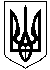 УКРАЇНАХАРКІВСЬКА ОБЛАСТЬКРАСНОГРАДСЬКИЙ РАЙОНЗАЧЕПИЛІВСЬКА СЕЛИЩНА РАДАXXIV сесія XXIV скликанняРІШЕННЯВід 13 червня 2022 року                        смт.Зачепилівка                                                №3769Про встановлення ставки по транспортному податку та затвердження Положення протранспортний податок на території Зачепилівської селищної ради Керуючись п.24 розділу 1 ст.26, ст.69 Закону України „Про місцеве самоврядування в Україні”, Закону України «Про засади державної регуляторної політики у сфері господарської діяльності», статей 7, 10, 12, 267 Податкового кодексу України, враховуючи висновки  постійної комісії з питань фінансів, бюджету, планування соціально-економічного розвитку, інвестицій та міжнародного співробітництва Зачепилівська. селищна радаВИРІШИЛА:          1. Встановити на території Зачепилівської селищної ради транспортний податок та затвердити Положення про транспортний податок на території Зачепилівської селищної ради (додаток 1).2. Платники транспортного податку визначаються відповідно до пункту  267.1.1 статті 267 Податкового кодексу України.3. Встановити з 01.01.2023 року ставку транспортного податку на календарний рік у розмірі 25000 грн. за кожен легковий автомобіль, з року випуску якого минуло не більше п’яти років (включно) та середньо ринкова вартість якого становить понад 375 розмірів мінімальної заробітної плати, встановленої законом на 1 січня 2023 року.4. База оподаткування визначається відповідно до пункту 267.3.1 статті 267 Податкового кодексу України.5. Порядок обчислення та сплати податку визначаються відповідно до пункту 267.6 статті 267 Податкового кодексу України (згідно додатку №2).6. Особливості справляння збору та  порядок сплати збору  визначені п. 268.6, п. 268.7 статті 268 Податкового кодексу України.               7. Дане рішення набирає чинності з 01.01.2023 року.8. Секретарю селищної ради Бака С.В. оприлюднити дане рішення на офіційному веб-сайті Зачепилівської селищної ради не пізніше як у десятиденний строк після його прийняття та підписання в установленому законодавством порядку.           9. Контроль за виконанням рішення покласти на постійну                          депутатську комісію  з питань фінансів, бюджету, планування соціально-економічного розвитку, інвестицій та міжнародного співробітництва Зачепилівська селищна рада  (Мартиненко Т.І.)Зачепилівський селищний голова                                                      Олена ПЕТРЕНКО                   Додаток  1                     до рішення №3769                                                                                            Зачепилівської селищної ради                    від 13.06.2022П О Л О Ж Е Н Н Япро транспортний податок на території Зачепилівської селищної ради1. Загальні положення1.1. Транспортний податок на території Зачепилівської селищної ради належить до місцевих податків і встановлюється у відповідності до вимог Податкового кодексу України зі змінами та доповненнями та ч. 24 ст. 26 Закону України «Про місцеве самоврядування в Україні».2. Платники транспортного податку2.1. Платниками транспортного податку є фізичні та юридичні особи , в т.ч. нерезиденти, які мають зареєстровані в Україні згідно з чинним законодавством власні легкові автомобілі, що відповідно до п. 3.1. розділу 3 цього Положення є об’єктом оподаткування.3. Об’єкт оподаткування3.1. Об’єктом оподаткування є легкові автомобілі, з року випуску яких минуло не більше п’яти років (включно) та середньо ринкова вартість яких становить понад 375 розмірів мінімальної заробітної плати, встановленої законом на 1 січня податкового року. Така вартість визначається центральним органом виконавчої влади, що реалізує державну політику економічного розвитку, за методикою,  затвердженою Кабінетом Міністрів України, виходячи з марки, моделі, року випуску, типу двигуна, об’єму циліндрів двигуна, типу коробки переключення передач, пробігу легкового автомобіля, та розміщується на його офіційному веб-сайті.4. База оподаткування4.1. Базою оподаткування є легковий автомобіль, що є об’єктом оподаткування відповідно до пункту 3.1. розділу 3 цього Положення.5. Ставка податку5.1. Ставка податку встановлюється з розрахунку на календарний рік у розмірі 25 000 гривень за кожен легковий автомобіль, що є об’єктом оподаткування відповідно до пункту 3.1. розділу 3 цього Положення.6. Податковий період6.1. Базовий податковий (звітний) період дорівнює календарному року.7.Порядок обчислення та сплати податку7.1. Обчислення суми податку з об’єкта/об’єктів оподаткування фізичних осіб здійснюється контролюючим органом за місцем реєстрації платника податку.7.2. Податкове/податкові повідомлення-рішення про сплату суми/сумм податку та відповідні платіжні реквізити надсилаються (вручаються) платнику податку контролюючим органом за місцем його реєстрації до 1 липня року базового податкового (звітного) періоду (року), як то передбачено ст. 267.6.2 Податкового кодексу України. Щодо об’єктів оподаткування, придбаних протягом року, податок сплачується фізичною особою-платником починаючи з місяця, в якому виникло право власності на такий об’єкт. Контролюючий орган надсилає податкове повідомлення-рішення новому власнику після отримання інформації про перехід права власності, як то передбачено ст. 267.6.2 Податкового кодексу України.Нарахування податку та надсилання (вручення) податкових повідомлень-рішень про сплату податку фізичним особам - нерезидентам здійснюють контролюючі органи за місцем реєстрації об’єктів оподаткування, що перебувають у власності таких нерезидентів, як то передбачено ст. 267.6.2 Податкового кодексу України.7.3. Органи внутрішніх справ зобов’язані до 1 квітня базового податкового року подати контролюючим органам за місцем реєстрації об’єкта оподаткування відомості, необхідні для розрахунку податку. З 1 квітня податкового року органи внутрішніх справ зобов’язані щомісячно, у 10-денний строк після закінчення календарного місяця подавати контролюючим органам відомості, необхідні для розрахунку податку, за місцем реєстрації об’єкта оподаткування станом на перше число відповідного місяця.Форма подачі інформації встановлюється центральним органом виконавчої влади, що забезпечує формування державної податкової політики.7.4. Платники податку - юридичні особи самостійно обчислюють суму податку станом на 1 січня звітного року і до 20 лютого цього ж року подають контролюючому органу за місцем реєстрації об’єкта оподаткування декларацію за формою, встановленою у порядку, передбаченому статтею 46 Податкового Кодексу, з розбивкою річної суми рівними частками поквартально. Щодо об’єктів оподаткування, придбаних протягом року, декларація юридичною особою - платником подається протягом місяця з дня виникнення права власності на такий об’єкт, а податок сплачується починаючи з місяця, в якому виникло право власності на такий об’єкт.7.5.У разі переходу права власності на об’єкт оподаткування від одного власника до іншого протягом звітного року податок обчислюється попереднім власником за період з 1 січня цього року до початку того місяця, в якому він втратив право власності на зазначений об’єкт оподаткування, а новим власником - починаючи з місяця, в якому він набув право власності на цей об’єкт. Контролюючий орган надсилає податкове повідомлення-рішення новому власнику після отримання інформації про перехід права власності.7.6. За об’єкти оподаткування, придбані протягом року, податок сплачується пропорційно кількості місяців, які залишилися до кінця року, починаючи з місяця, в якому проведено реєстрацію транспортного засобу.7.7. У разі спливу п’ятирічного віку легкового автомобіля протягом звітного року податок сплачується за період з 1 січня цього року до початку місяця, наступного за місяцем, в якому вік такого автомобіля досяг (досягне) п’яти років.7.8. Фізичні особи - платники податку мають право звернутися з письмовою заявою до контролюючого органу за місцем своєї реєстрації для проведення звірки даних щодо:а) об’єктів оподаткування, що перебувають у власності платника податку;б) розміру ставки податку;в) нарахованої суми податку.У разі виявлення розбіжностей між даними контролюючих органів та даними, підтвердженими платником податку на підставі оригіналів відповідних документів (зокрема документів, що підтверджують право власності на об’єкт оподаткування, перехід права власності на об’єкт оподаткування, документів, що впливають на середньоринкову вартість легкового автомобіля), контролюючий орган за місцем реєстрації платника податку проводить перерахунок суми податку і надсилає (вручає) йому новее податкове повідомлення-рішення. Попереднє податкове повідомлення-рішення вважається скасованим (відкликаним), як то передбачено ст.267.6.10 Податкового кодексу України.. Фізичні особи - нерезиденти у порядку, визначеному цим пунктом, звертаються за проведенням звірки даних до контролюючих органів за місцем реєстрації об’єктів оподаткування".8. Порядок сплати податку8.1. Податок сплачується за місцем реєстрації об’єктів оподаткування ізараховується до відповідного бюджету згідно з положеннями Бюджетного кодексу України.9.Строки сплати податку9.1. Транспортний податок сплачується:а) фізичними особами - протягом 60 днів з дня вручення податкового повідомлення-рішення;б) юридичними особами - авансовими внесками щокварталу до 30 числа місяця, що наступає за звітним кварталом, які відображаються в річній податковій декларації".Секретар ради                                                                                  Світлана БАКА